   STŘEDNÍ ŠKOLA ODĚVNÍ A SLUŽEB VIZOVICE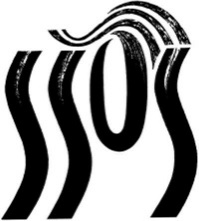                                          Tyršova 874, 763 12  VizoviceSamostatná odborná práceDámské oděvy -  téma  č.10 TECHNICKÁ DOKUMENTACE PRO ZHOTOVENÍ            DÁMSKÉHO NEPODŠITÉHO KABÁTKUObor vzdělání: Krejčí 31-58-H/01Jméno a příjmení: ………………….Ročník: třetíTřída: KK3CŠkolní rok: 2023/24